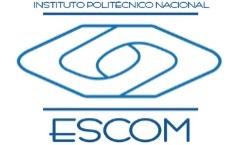 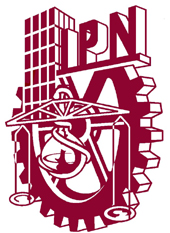 INSTITUTO POLITÉCNICO NACIONALESCUELA SUPERIOR DE CÓMPUTOSUBDIRECCIÓN DE SERVICIOS EDUCATIVOS E INTEGRACIÓN SOCIALSOLICITUD DE TITULACIÓN I.-INFORMACIÓN PROPORCIONADA POR EL PASANTE       FECHA  DE INICIO DE TRÁMITE:  ___/___________/______          									         DÍA              MES           AÑODOCUMENTACIÓN PRESENTADA:* ISC: CONSTANCIA DE INGLÉS B2 MCER (A PARTIR DEL PLAN 2009)            * ISISA: CONSTANCIA DE INGLÉS B1 MCER.II.-INFORMACIÓN PROPORCIONADA POR ÉL ÁREA DE TITULACIÓNLA TOMA DE PROTESTA SE REALIZARÁ EL DÍA ___ DE ____________  DE _______  A LAS __________HRS., EN______________________________________________.         JURADONOTA:En caso de que el Área de Titulación lo indique, anexar copia de cédula de examen profesional de los integrantes del jurado evaluador del Trabajo Terminal.Acudir con puntualidad en la fecha asignada, de lo contrario se reprogramará en otra fecha disponible.NOMBRE (S):   _____________________________________________________________________________________NOMBRE (S):   _____________________________________________________________________________________                                                  APELLIDO PATERNO                        APELLIDO MATERNO                          NOMBRE (S)                                                  APELLIDO PATERNO                        APELLIDO MATERNO                          NOMBRE (S)BOLETA:  ___________________________________     CORREO ELECTRÓNICO:  _____________________________TELÉFONO(S):___________________________CASA___________________________CASA______________________TRABAJO______________________TRABAJO______________________CELULAROPCIÓN DE  TITULACIÓN: *(___) ANOTAR No. Y OPCIÓN DE TITULACIÓN *  VER  RECUADRO DE OPCIONES DE TITULACIÓN *OPCIÓN DE  TITULACIÓN: *(___) ANOTAR No. Y OPCIÓN DE TITULACIÓN *  VER  RECUADRO DE OPCIONES DE TITULACIÓN *REGISTRO DE TITULACIÓN:____________________________________PROPORCIONADO POR EL ÁREA DE TITULACIÓN:REGISTRO DE TITULACIÓN:____________________________________PROPORCIONADO POR EL ÁREA DE TITULACIÓN:GENERACIÓN:__________________________ANOTAR AÑO DE INGRESO Y EGRESO A LA UNIDAD ACADÉMICAGENERACIÓN:__________________________ANOTAR AÑO DE INGRESO Y EGRESO A LA UNIDAD ACADÉMICADOCUMENTO OFICIALFECHA DE EMISIÓNFOLIONÚMEROCARTA DE PASANTECONSTANCIA DE SERVICIO SOCIALCERTIFICADO DE ESTUDIOSCARTA DE PASANTE (ORIGINAL Y 2 COPIAS)CERTIFICADO DE ESTUDIOS (ORIGINAL Y 2 COPIAS)CARTA DE LIBERACIÓN DE SERVICIO SOCIAL (ORIGINAL Y 2 COPIAS)SOLICITUD DE TITULACIÓN 4 FOTOGRAFÍAS FORMATO ÓVALO TAMAÑO CREDENCIALCONSTANCIA DE *INGLÉS (ORIGINAL Y 2 COPIAS)CURRÍCULUM VITAECOMPROBANTE DE NO ADEUDO (SOLO ISISA)2 EMPASTADOS DEL REPORTE GENERADO PARA LA TITULACIÓN2 COPIAS DE CARÁTULA DE REPORTE GENERADO PARA LA TITULACIÓN2 DISCOS DEL REPORTE GENERADO PARA LA TITULACIÓNCARGONOMBRE DEL PROFESORNOMBRE DEL PROFESORNOMBRE DEL PROFESORNOMBRE DEL PROFESOR*DIR*DIR*SIN*** FIRMA DE RECEPCIÓN DE DOCUMENTACIÓN (SOLO DIRECTORES O ASESORES)PRESIDENTESECRETARIOVOCAL 1VOCAL 2VOCAL 3*DIR: DIRECTOR        *SIN: SINODAL*DIR: DIRECTOR        *SIN: SINODAL*DIR: DIRECTOR        *SIN: SINODAL*** DISCO, DEL REPORTE GENERADO PARA LA TITULACIÓN*** DISCO, DEL REPORTE GENERADO PARA LA TITULACIÓN*** DISCO, DEL REPORTE GENERADO PARA LA TITULACIÓN*** DISCO, DEL REPORTE GENERADO PARA LA TITULACIÓN*** DISCO, DEL REPORTE GENERADO PARA LA TITULACIÓN*** DISCO, DEL REPORTE GENERADO PARA LA TITULACIÓNREVISIÓN Y COTEJOREVISIÓN Y COTEJOREVISIÓN Y COTEJOREVISIÓN Y COTEJOREVISIÓN Y COTEJOREVISIÓN Y COTEJOREVISIÓN Y COTEJOREVISIÓN Y COTEJOREVISIÓN Y COTEJODEPARTAMENTO DE FORMACIÓN INTEGRAL E INSTITUCIONALDEPARTAMENTO DE FORMACIÓN INTEGRAL E INSTITUCIONALDEPARTAMENTO DE FORMACIÓN INTEGRAL E INSTITUCIONALDEPARTAMENTO DE FORMACIÓN INTEGRAL E INSTITUCIONALDEPARTAMENTO DE FORMACIÓN INTEGRAL E INSTITUCIONALDEPARTAMENTO DE GESTIÓN ESCOLARDEPARTAMENTO DE GESTIÓN ESCOLARDEPARTAMENTO DE GESTIÓN ESCOLARDEPARTAMENTO DE GESTIÓN ESCOLAR